Publicado en Madrid el 01/12/2023 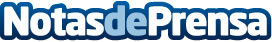 Autarco presenta 3 nuevas soluciones de energía solar durante el evento Solar SolutionsAutarco, fabricante holandés de soluciones integrales para sistemas de energía solar, lanzará tres nuevos productos en 2024, incluyendo el primer sistema de almacenamiento de energía solar de la compañíaDatos de contacto:AutarcoAutarco 93 522 86 16Nota de prensa publicada en: https://www.notasdeprensa.es/autarco-presenta-3-nuevas-soluciones-de Categorias: Internacional Nacional Finanzas Madrid Eventos Sostenibilidad Industria Otras Industrias Sector Energético http://www.notasdeprensa.es